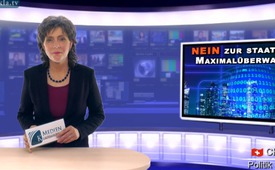 NEIN zur staatlichen Maximalüberwachung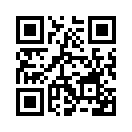 NEIN zur staatlichen Maximalüberwachung! Mit diesem Aufruf hat in der Schweiz eine breite Allianz aus Jungparteien und Verbänden am 29. März 2016 das Referendum gegen die Revision des Bundesgesetzes, betreffend Überwachung des Post- und Fernmeldeverkehrs, kurz BÜPF, lanciert.NEIN zur staatlichen Maximalüberwachung! Mit diesem Aufruf hat in der Schweiz eine breite Allianz aus Jungparteien und Verbänden am 29. März 2016 das Referendum gegen die Revision des Bundesgesetzes, betreffend Überwachung des Post- und Fernmeldeverkehrs, kurz BÜPF, lanciert. Ihrer Ansicht nach sind die im neuen Gesetz vorgesehene Verlängerung der vorbehaltlosen Vorratsdatenspeicherung, der Einsatz von Überwachungsprogrammen, sogenannten Staatstrojanern, auf privaten Computern sowie weitere gravierende Änderungen nicht mit einem freiheitlichen Staat zu vereinbaren. Bei der BÜPF-Revision handelt es sich um eine neue Form der staatlichen Maximalüberwachung jedes einzelnen Bürgers. Dies steht im krassen Widerspruch zu Art. 13 der Bundesverfassung: „Jede Person hat Anspruch auf Achtung ihres Privat- und Familienlebens, ihrer Wohnung sowie ihres Brief-, Post- und Fernmeldeverkehrs.“ Wenn Sie also, liebe Schweizerinnen und Schweizer Ihre Privatsphäre retten wollen, dann unterschreiben Sie das Referendum gegen das unverhältnismäβige Überwachungsgesetz! Unterschriftenbogen finden Sie unter: www.stopbuepf.chvon bra.Quellen:https://uberwachungsstaatnein.ch/#inhalte
https://stopbuepf.ch/fakten/
Zeitung Schweizerzeit, Nr.8,22.4.2016, S.11,12Das könnte Sie auch interessieren:---Kla.TV – Die anderen Nachrichten ... frei – unabhängig – unzensiert ...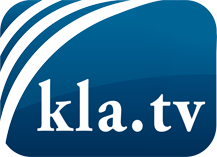 was die Medien nicht verschweigen sollten ...wenig Gehörtes vom Volk, für das Volk ...tägliche News ab 19:45 Uhr auf www.kla.tvDranbleiben lohnt sich!Kostenloses Abonnement mit wöchentlichen News per E-Mail erhalten Sie unter: www.kla.tv/aboSicherheitshinweis:Gegenstimmen werden leider immer weiter zensiert und unterdrückt. Solange wir nicht gemäß den Interessen und Ideologien der Systempresse berichten, müssen wir jederzeit damit rechnen, dass Vorwände gesucht werden, um Kla.TV zu sperren oder zu schaden.Vernetzen Sie sich darum heute noch internetunabhängig!
Klicken Sie hier: www.kla.tv/vernetzungLizenz:    Creative Commons-Lizenz mit Namensnennung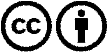 Verbreitung und Wiederaufbereitung ist mit Namensnennung erwünscht! Das Material darf jedoch nicht aus dem Kontext gerissen präsentiert werden. Mit öffentlichen Geldern (GEZ, Serafe, GIS, ...) finanzierte Institutionen ist die Verwendung ohne Rückfrage untersagt. Verstöße können strafrechtlich verfolgt werden.